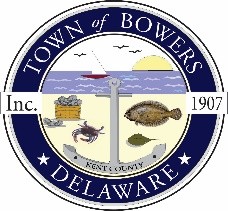 The Town of Bowers
3308 Main St. 
Frederica, DE   19946
(302) 572-9000
bowersbeach.delaware.govMEETING MINUTESThe meeting was called to order at 7:00 pm on November 8, 2018 by Mayor Ada Puzzo. Council members present:  Helena Hannah, and Bob McDevitt.The Pledge of Allegiance was recited in unison.Minutes:A motion was made by Bob McDevitt, seconded by Helena Hannah to accept the September 2018 minutes.  Motion carried.Treasurer’s Report:The Treasurer’s report was read.  A motion was made by Bob McDevitt, seconded by Ada Puzzo to accept the Treasurer’s report.  Motion carried.COMMITTEE REPORTSParks & Recreation: The tree at the Bocce Court needs to be removed.  Delaware Landscaping gave a proposal of $500.00 to take care of it.  Helena Hannah made a motion seconded by Ada Puzzo to have Delaware Landscaping remove the tree.  Motion carried.Planning: No ReportStreets: Bob brought up the Snow Removal contract which is basically the same as last year.  $150.00 an hour to plow.  If there is a lot of snow and drifting they may need a backhoe and there would be an additional charge.  This is with Jordan Giuttari who lives right in town.  A motion was made by Helena Hannah and seconded by Ada Puzzo to accept the snow removal contract for this year.  Motion carried. Board of Adjustments:  No ReportZoning & Code Revisions:  No ReportCode Enforcement:  No ReportParking Lot:  Marge reported that the lease agreement has been reviewed by DNREC and forwarded to legal.  We are getting close to getting signatures.  Once the drainage is complete then work will begin.  There have been some personnel changes but it should not affect the project.  There are two outstanding grants that we are going for to help with the items that are needed in the park.  These grants would require the town to match funds.  The second grant would be for the entrances to the beach.  There was a discussion about bike racks to start and then maybe bike paths.  Mayor Puzzo asked the committee to make sure that if there is a grant to be submitted it should be reviewed by council before being submitted.  Mayor Ada Puzzo said she doesn't want to discourage anyone but just wants to make sure that the grants are being done correctly and that the Town is aware of any obligations that they may have.Bob had a question about what type of lighting and where it should be placed.  He wondered if that would be good to do in the early stages.  Marge said that that would be part of the second year of the grant.Bob also asked if there was a schedule for the ditches to be cleaned out.  There was a schedule but since the drainage project was pushed back so was everything else that was planned.OLD BUSINESSDrainage-  Mayor Ada said that on Hubbard it is almost completed but there was the issue with the check valve not working.  The manufacturer is saying that it was installed incorrectly by the contractor.  The contractor is saying that it doesn't work properly and is the manufacturer's fault.  We are now at the point where the manufacturer said that there are clamps that have to be in a certain place and they are not installed in the proper places.  The manufacturer is sending another clamp with a ship date at the end of November.  When it gets here the contractor has agreed to install it even though they disagree that the clamp is the problem.  In the event that it is installed properly by the contractor and still does not work the manufacturer says that they will replace it.  Depending on the time there may be issues with the asphalt.  Mayor Ada Puzzo is holding their funds hoping that that will speed up the process.  There was a discussion on the matter.  Hal Snaith explained what he thought was going on and Mayor Ada Puzzo asked him to please send her an email with his explanation but then decided that she would meet with him at a later date.KC Crime Watch: -  There are magnets to put on your refrigerator of the numbers you need to call in the event of an emergency and non-emergency.  Last meeting of the year will be held on December 3rd.WSFS Representative (Frank Fitzgerald):  The Town of Bowers money was in a equity linked CD last time.  A percentage of the money is invested and the principal is guaranteed.  He brought some information for everyone to look at.  He discussed the different options that are available.  There was a question/answer period.  Mayor Ada Puzzo said that she was okay with investing money into this type of investment hoping that we would do as well as we did in the past.  Helena Hannah also thinks we need to invest the money instead of letting it sit therefore giving us the chance to earn more money.  Helena Hannah made a motion , seconded by Ada Puzzo to go with a 2 1/2 year and a 4 year so that the investment is split between the 2 with $100,000 in each.  Motion carried.A question was asked if there was any anticipated large expense over the next few years.  The only expense that Helena was anticipating would be paving of the streets.Donation to Bowers Fire Company Auxiliary:  Since we did not discuss it at the last meeting Mayor Ada Puzzo made a motion seconded by Bob McDevitt to donate $75.00 to the Bowers Fire Company Auxiliary to help defray the cost of the Halloween Party held for children in the Town of Bowers.  Motion carried.NEW BUSINESSNo new business.OPEN DISCUSSIONNo open discussion.NEXT MEETING AND ADJOURNMENTThere being no further business, a motion was made by Bob McDevitt and seconded by Helena Hannah to adjourn the meeting at 8:00 pm. Motion Carried.The next town meeting will be held on January 10 , 2019 starting at 7:00 pm.Town Meetings are held the second Thursday of each month unless changed by the Mayor.Respectfully submitted,Shirley A. PenningtonSecretary